Bronnenonderzoek opdracht bij een chinees schoolboek Bronnenonderzoek opdracht bij een chinees schoolboek Bronnenonderzoek opdracht bij een chinees schoolboek Bronnenonderzoek opdracht bij een chinees schoolboek Bronnenonderzoek opdracht bij een chinees schoolboek Bronnenonderzoek opdracht bij een chinees schoolboek Bronnenonderzoek opdracht bij een chinees schoolboek Bronnenonderzoek opdracht bij een chinees schoolboek Bronnenonderzoek opdracht bij een chinees schoolboek 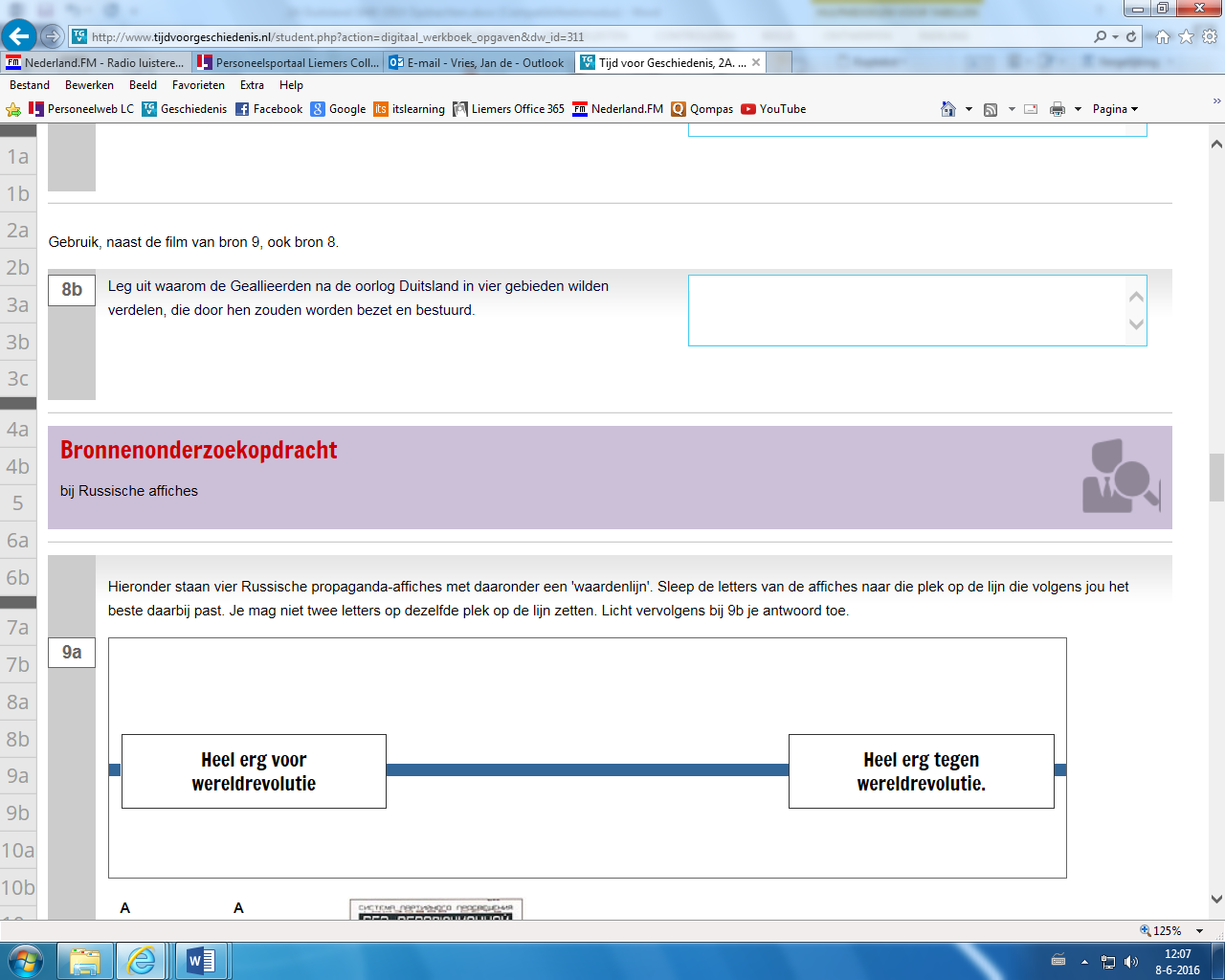 Stel: je wilt bepalen of op scholen in China de geschiedenis van de Grote Sprong Voorwaarts en de Culturele Revolutie neutraal geleerd worden of dat deze teksten gekleurd zijn. Om dit te bepalen kun je naar de auteur, tekst (inhoud) en representativiteit kijken. De tijd is, aangezien het om secundaire (moderne) bronnen gaat niet zo van belang. Aangezien schoolboeken in China gecontroleerd worden door de overheid is het van belang dat je gaat kijken naar de tekst zelf, de woorden die gekozen worden en of deze een bepaalde visie of mening bevatten. Stel: je wilt bepalen of op scholen in China de geschiedenis van de Grote Sprong Voorwaarts en de Culturele Revolutie neutraal geleerd worden of dat deze teksten gekleurd zijn. Om dit te bepalen kun je naar de auteur, tekst (inhoud) en representativiteit kijken. De tijd is, aangezien het om secundaire (moderne) bronnen gaat niet zo van belang. Aangezien schoolboeken in China gecontroleerd worden door de overheid is het van belang dat je gaat kijken naar de tekst zelf, de woorden die gekozen worden en of deze een bepaalde visie of mening bevatten. Stel: je wilt bepalen of op scholen in China de geschiedenis van de Grote Sprong Voorwaarts en de Culturele Revolutie neutraal geleerd worden of dat deze teksten gekleurd zijn. Om dit te bepalen kun je naar de auteur, tekst (inhoud) en representativiteit kijken. De tijd is, aangezien het om secundaire (moderne) bronnen gaat niet zo van belang. Aangezien schoolboeken in China gecontroleerd worden door de overheid is het van belang dat je gaat kijken naar de tekst zelf, de woorden die gekozen worden en of deze een bepaalde visie of mening bevatten. Stel: je wilt bepalen of op scholen in China de geschiedenis van de Grote Sprong Voorwaarts en de Culturele Revolutie neutraal geleerd worden of dat deze teksten gekleurd zijn. Om dit te bepalen kun je naar de auteur, tekst (inhoud) en representativiteit kijken. De tijd is, aangezien het om secundaire (moderne) bronnen gaat niet zo van belang. Aangezien schoolboeken in China gecontroleerd worden door de overheid is het van belang dat je gaat kijken naar de tekst zelf, de woorden die gekozen worden en of deze een bepaalde visie of mening bevatten. Stel: je wilt bepalen of op scholen in China de geschiedenis van de Grote Sprong Voorwaarts en de Culturele Revolutie neutraal geleerd worden of dat deze teksten gekleurd zijn. Om dit te bepalen kun je naar de auteur, tekst (inhoud) en representativiteit kijken. De tijd is, aangezien het om secundaire (moderne) bronnen gaat niet zo van belang. Aangezien schoolboeken in China gecontroleerd worden door de overheid is het van belang dat je gaat kijken naar de tekst zelf, de woorden die gekozen worden en of deze een bepaalde visie of mening bevatten. Stel: je wilt bepalen of op scholen in China de geschiedenis van de Grote Sprong Voorwaarts en de Culturele Revolutie neutraal geleerd worden of dat deze teksten gekleurd zijn. Om dit te bepalen kun je naar de auteur, tekst (inhoud) en representativiteit kijken. De tijd is, aangezien het om secundaire (moderne) bronnen gaat niet zo van belang. Aangezien schoolboeken in China gecontroleerd worden door de overheid is het van belang dat je gaat kijken naar de tekst zelf, de woorden die gekozen worden en of deze een bepaalde visie of mening bevatten. Stel: je wilt bepalen of op scholen in China de geschiedenis van de Grote Sprong Voorwaarts en de Culturele Revolutie neutraal geleerd worden of dat deze teksten gekleurd zijn. Om dit te bepalen kun je naar de auteur, tekst (inhoud) en representativiteit kijken. De tijd is, aangezien het om secundaire (moderne) bronnen gaat niet zo van belang. Aangezien schoolboeken in China gecontroleerd worden door de overheid is het van belang dat je gaat kijken naar de tekst zelf, de woorden die gekozen worden en of deze een bepaalde visie of mening bevatten. Stel: je wilt bepalen of op scholen in China de geschiedenis van de Grote Sprong Voorwaarts en de Culturele Revolutie neutraal geleerd worden of dat deze teksten gekleurd zijn. Om dit te bepalen kun je naar de auteur, tekst (inhoud) en representativiteit kijken. De tijd is, aangezien het om secundaire (moderne) bronnen gaat niet zo van belang. Aangezien schoolboeken in China gecontroleerd worden door de overheid is het van belang dat je gaat kijken naar de tekst zelf, de woorden die gekozen worden en of deze een bepaalde visie of mening bevatten. Stel: je wilt bepalen of op scholen in China de geschiedenis van de Grote Sprong Voorwaarts en de Culturele Revolutie neutraal geleerd worden of dat deze teksten gekleurd zijn. Om dit te bepalen kun je naar de auteur, tekst (inhoud) en representativiteit kijken. De tijd is, aangezien het om secundaire (moderne) bronnen gaat niet zo van belang. Aangezien schoolboeken in China gecontroleerd worden door de overheid is het van belang dat je gaat kijken naar de tekst zelf, de woorden die gekozen worden en of deze een bepaalde visie of mening bevatten. Stel: je wilt bepalen of op scholen in China de geschiedenis van de Grote Sprong Voorwaarts en de Culturele Revolutie neutraal geleerd worden of dat deze teksten gekleurd zijn. Om dit te bepalen kun je naar de auteur, tekst (inhoud) en representativiteit kijken. De tijd is, aangezien het om secundaire (moderne) bronnen gaat niet zo van belang. Aangezien schoolboeken in China gecontroleerd worden door de overheid is het van belang dat je gaat kijken naar de tekst zelf, de woorden die gekozen worden en of deze een bepaalde visie of mening bevatten. 4p4p4p4p1a1a1aGeef bij elk van de onderstaande fragmenten aan of deze vooral uit feiten of vooral uit meningen bestaat. Zet er ter ondersteuning van je antwoord voorbeelden bij. Geef bij elk van de onderstaande fragmenten aan of deze vooral uit feiten of vooral uit meningen bestaat. Zet er ter ondersteuning van je antwoord voorbeelden bij. Geef bij elk van de onderstaande fragmenten aan of deze vooral uit feiten of vooral uit meningen bestaat. Zet er ter ondersteuning van je antwoord voorbeelden bij. Geef bij elk van de onderstaande fragmenten aan of deze vooral uit feiten of vooral uit meningen bestaat. Zet er ter ondersteuning van je antwoord voorbeelden bij. Grote Sprong VoorwaartsGrote Sprong VoorwaartsGrote Sprong VoorwaartsGrote Sprong VoorwaartsGrote Sprong VoorwaartsGrote Sprong VoorwaartsGrote Sprong VoorwaartsGrote Sprong VoorwaartsGrote Sprong VoorwaartsGrote Sprong VoorwaartsGrote Sprong VoorwaartsGrote Sprong VoorwaartsTijdens het verkennen van het pad van socialistische opbouw heeft China grote successen behaald, maar er zijn ook fouten en omwegen gemaakt zoals de "Grote sprong voorwaarts" en "Culturele revolutie".Tijdens het verkennen van het pad van socialistische opbouw heeft China grote successen behaald, maar er zijn ook fouten en omwegen gemaakt zoals de "Grote sprong voorwaarts" en "Culturele revolutie".Tijdens het verkennen van het pad van socialistische opbouw heeft China grote successen behaald, maar er zijn ook fouten en omwegen gemaakt zoals de "Grote sprong voorwaarts" en "Culturele revolutie".Tijdens het verkennen van het pad van socialistische opbouw heeft China grote successen behaald, maar er zijn ook fouten en omwegen gemaakt zoals de "Grote sprong voorwaarts" en "Culturele revolutie".Tijdens het verkennen van het pad van socialistische opbouw heeft China grote successen behaald, maar er zijn ook fouten en omwegen gemaakt zoals de "Grote sprong voorwaarts" en "Culturele revolutie".Tijdens het verkennen van het pad van socialistische opbouw heeft China grote successen behaald, maar er zijn ook fouten en omwegen gemaakt zoals de "Grote sprong voorwaarts" en "Culturele revolutie".Tijdens het verkennen van het pad van socialistische opbouw heeft China grote successen behaald, maar er zijn ook fouten en omwegen gemaakt zoals de "Grote sprong voorwaarts" en "Culturele revolutie".Tijdens het verkennen van het pad van socialistische opbouw heeft China grote successen behaald, maar er zijn ook fouten en omwegen gemaakt zoals de "Grote sprong voorwaarts" en "Culturele revolutie".FeitMeningMeningMeningDe "Grote Sprong Voorwaarts" en de beweging van de volkscommunes weerspiegelden de wens van het volk om de economische achterstand van China te veranderen, maar in hun verlangen naar succes negeerden ze objectieve economische wetten. In combinatie met factoren zoals ernstige natuurrampen in die tijd, van 1959 tot 1961, ondervond onze nationale economie ernstige tegenslagen.De "Grote Sprong Voorwaarts" en de beweging van de volkscommunes weerspiegelden de wens van het volk om de economische achterstand van China te veranderen, maar in hun verlangen naar succes negeerden ze objectieve economische wetten. In combinatie met factoren zoals ernstige natuurrampen in die tijd, van 1959 tot 1961, ondervond onze nationale economie ernstige tegenslagen.De "Grote Sprong Voorwaarts" en de beweging van de volkscommunes weerspiegelden de wens van het volk om de economische achterstand van China te veranderen, maar in hun verlangen naar succes negeerden ze objectieve economische wetten. In combinatie met factoren zoals ernstige natuurrampen in die tijd, van 1959 tot 1961, ondervond onze nationale economie ernstige tegenslagen.De "Grote Sprong Voorwaarts" en de beweging van de volkscommunes weerspiegelden de wens van het volk om de economische achterstand van China te veranderen, maar in hun verlangen naar succes negeerden ze objectieve economische wetten. In combinatie met factoren zoals ernstige natuurrampen in die tijd, van 1959 tot 1961, ondervond onze nationale economie ernstige tegenslagen.De "Grote Sprong Voorwaarts" en de beweging van de volkscommunes weerspiegelden de wens van het volk om de economische achterstand van China te veranderen, maar in hun verlangen naar succes negeerden ze objectieve economische wetten. In combinatie met factoren zoals ernstige natuurrampen in die tijd, van 1959 tot 1961, ondervond onze nationale economie ernstige tegenslagen.De "Grote Sprong Voorwaarts" en de beweging van de volkscommunes weerspiegelden de wens van het volk om de economische achterstand van China te veranderen, maar in hun verlangen naar succes negeerden ze objectieve economische wetten. In combinatie met factoren zoals ernstige natuurrampen in die tijd, van 1959 tot 1961, ondervond onze nationale economie ernstige tegenslagen.De "Grote Sprong Voorwaarts" en de beweging van de volkscommunes weerspiegelden de wens van het volk om de economische achterstand van China te veranderen, maar in hun verlangen naar succes negeerden ze objectieve economische wetten. In combinatie met factoren zoals ernstige natuurrampen in die tijd, van 1959 tot 1961, ondervond onze nationale economie ernstige tegenslagen.De "Grote Sprong Voorwaarts" en de beweging van de volkscommunes weerspiegelden de wens van het volk om de economische achterstand van China te veranderen, maar in hun verlangen naar succes negeerden ze objectieve economische wetten. In combinatie met factoren zoals ernstige natuurrampen in die tijd, van 1959 tot 1961, ondervond onze nationale economie ernstige tegenslagen.FeitMeningMeningMeningOm de moeilijke situatie te boven te komen, begon het Centraal Comité van de Communistische Partij van China de nationale economie aan te passen en stelde het acht-karakterbeleid voor van "aanpassing, consolidatie, verrijking en verbetering", dat begin 1961 werd geïmplementeerd. In 1965 was de taak van de nationale economische aanpassing in feite voltooid, werd de industriële en landbouwproductie hersteld en ontwikkeld, en verscheen er een nieuw vooruitzicht van stabiele prijzen en een welvarende markt.Om de moeilijke situatie te boven te komen, begon het Centraal Comité van de Communistische Partij van China de nationale economie aan te passen en stelde het acht-karakterbeleid voor van "aanpassing, consolidatie, verrijking en verbetering", dat begin 1961 werd geïmplementeerd. In 1965 was de taak van de nationale economische aanpassing in feite voltooid, werd de industriële en landbouwproductie hersteld en ontwikkeld, en verscheen er een nieuw vooruitzicht van stabiele prijzen en een welvarende markt.Om de moeilijke situatie te boven te komen, begon het Centraal Comité van de Communistische Partij van China de nationale economie aan te passen en stelde het acht-karakterbeleid voor van "aanpassing, consolidatie, verrijking en verbetering", dat begin 1961 werd geïmplementeerd. In 1965 was de taak van de nationale economische aanpassing in feite voltooid, werd de industriële en landbouwproductie hersteld en ontwikkeld, en verscheen er een nieuw vooruitzicht van stabiele prijzen en een welvarende markt.Om de moeilijke situatie te boven te komen, begon het Centraal Comité van de Communistische Partij van China de nationale economie aan te passen en stelde het acht-karakterbeleid voor van "aanpassing, consolidatie, verrijking en verbetering", dat begin 1961 werd geïmplementeerd. In 1965 was de taak van de nationale economische aanpassing in feite voltooid, werd de industriële en landbouwproductie hersteld en ontwikkeld, en verscheen er een nieuw vooruitzicht van stabiele prijzen en een welvarende markt.Om de moeilijke situatie te boven te komen, begon het Centraal Comité van de Communistische Partij van China de nationale economie aan te passen en stelde het acht-karakterbeleid voor van "aanpassing, consolidatie, verrijking en verbetering", dat begin 1961 werd geïmplementeerd. In 1965 was de taak van de nationale economische aanpassing in feite voltooid, werd de industriële en landbouwproductie hersteld en ontwikkeld, en verscheen er een nieuw vooruitzicht van stabiele prijzen en een welvarende markt.Om de moeilijke situatie te boven te komen, begon het Centraal Comité van de Communistische Partij van China de nationale economie aan te passen en stelde het acht-karakterbeleid voor van "aanpassing, consolidatie, verrijking en verbetering", dat begin 1961 werd geïmplementeerd. In 1965 was de taak van de nationale economische aanpassing in feite voltooid, werd de industriële en landbouwproductie hersteld en ontwikkeld, en verscheen er een nieuw vooruitzicht van stabiele prijzen en een welvarende markt.Om de moeilijke situatie te boven te komen, begon het Centraal Comité van de Communistische Partij van China de nationale economie aan te passen en stelde het acht-karakterbeleid voor van "aanpassing, consolidatie, verrijking en verbetering", dat begin 1961 werd geïmplementeerd. In 1965 was de taak van de nationale economische aanpassing in feite voltooid, werd de industriële en landbouwproductie hersteld en ontwikkeld, en verscheen er een nieuw vooruitzicht van stabiele prijzen en een welvarende markt.Om de moeilijke situatie te boven te komen, begon het Centraal Comité van de Communistische Partij van China de nationale economie aan te passen en stelde het acht-karakterbeleid voor van "aanpassing, consolidatie, verrijking en verbetering", dat begin 1961 werd geïmplementeerd. In 1965 was de taak van de nationale economische aanpassing in feite voltooid, werd de industriële en landbouwproductie hersteld en ontwikkeld, en verscheen er een nieuw vooruitzicht van stabiele prijzen en een welvarende markt.FeitMeningMeningMeningCulturele Revolutie Culturele Revolutie Culturele Revolutie Culturele Revolutie Culturele Revolutie Culturele Revolutie Culturele Revolutie Culturele Revolutie Culturele Revolutie Culturele Revolutie Culturele Revolutie Culturele Revolutie Halverwege de jaren zestig geloofde Mao Zedong dat de partij en het land het risico liepen op een terugval naar het kapitalisme. Om dit te voorkomen benadrukte hij "de klassenstrijd als leidend principe" en wilde hij de terugkeer van het kapitalisme voorkomen door de "culturele revolutie" te lanceren. In de zomer van 1966 werd de "Culturele Revolutie" volledig gelanceerd.Halverwege de jaren zestig geloofde Mao Zedong dat de partij en het land het risico liepen op een terugval naar het kapitalisme. Om dit te voorkomen benadrukte hij "de klassenstrijd als leidend principe" en wilde hij de terugkeer van het kapitalisme voorkomen door de "culturele revolutie" te lanceren. In de zomer van 1966 werd de "Culturele Revolutie" volledig gelanceerd.Halverwege de jaren zestig geloofde Mao Zedong dat de partij en het land het risico liepen op een terugval naar het kapitalisme. Om dit te voorkomen benadrukte hij "de klassenstrijd als leidend principe" en wilde hij de terugkeer van het kapitalisme voorkomen door de "culturele revolutie" te lanceren. In de zomer van 1966 werd de "Culturele Revolutie" volledig gelanceerd.Halverwege de jaren zestig geloofde Mao Zedong dat de partij en het land het risico liepen op een terugval naar het kapitalisme. Om dit te voorkomen benadrukte hij "de klassenstrijd als leidend principe" en wilde hij de terugkeer van het kapitalisme voorkomen door de "culturele revolutie" te lanceren. In de zomer van 1966 werd de "Culturele Revolutie" volledig gelanceerd.Halverwege de jaren zestig geloofde Mao Zedong dat de partij en het land het risico liepen op een terugval naar het kapitalisme. Om dit te voorkomen benadrukte hij "de klassenstrijd als leidend principe" en wilde hij de terugkeer van het kapitalisme voorkomen door de "culturele revolutie" te lanceren. In de zomer van 1966 werd de "Culturele Revolutie" volledig gelanceerd.Halverwege de jaren zestig geloofde Mao Zedong dat de partij en het land het risico liepen op een terugval naar het kapitalisme. Om dit te voorkomen benadrukte hij "de klassenstrijd als leidend principe" en wilde hij de terugkeer van het kapitalisme voorkomen door de "culturele revolutie" te lanceren. In de zomer van 1966 werd de "Culturele Revolutie" volledig gelanceerd.Halverwege de jaren zestig geloofde Mao Zedong dat de partij en het land het risico liepen op een terugval naar het kapitalisme. Om dit te voorkomen benadrukte hij "de klassenstrijd als leidend principe" en wilde hij de terugkeer van het kapitalisme voorkomen door de "culturele revolutie" te lanceren. In de zomer van 1966 werd de "Culturele Revolutie" volledig gelanceerd.Halverwege de jaren zestig geloofde Mao Zedong dat de partij en het land het risico liepen op een terugval naar het kapitalisme. Om dit te voorkomen benadrukte hij "de klassenstrijd als leidend principe" en wilde hij de terugkeer van het kapitalisme voorkomen door de "culturele revolutie" te lanceren. In de zomer van 1966 werd de "Culturele Revolutie" volledig gelanceerd.FeitMeningMeningMeningDe Centrale Culturele Revolutie Groep werd het werkelijke hoofdkwartier van de "Culturele Revolutie". Ze grepen de kans aan om mensen aan te zetten 'om alles omver te werpen en een totale burgeroorlog te voeren'. Op veel plaatsen hebben rebellengroepen alles klein geslagen, vernield en beroofd en voerden ‘revolutionaire’ activiteiten uit als het sluiten van scholen en fabrieken. Sommige partij- en regeringsorganen zijn getroffen, een groot aantal vooraanstaanden en intellectuelen is bekritiseerd, de democratie en het rechtssysteem zijn vertrapt en de maatschappij en productie verkeerden in totale chaos. De Centrale Culturele Revolutie Groep werd het werkelijke hoofdkwartier van de "Culturele Revolutie". Ze grepen de kans aan om mensen aan te zetten 'om alles omver te werpen en een totale burgeroorlog te voeren'. Op veel plaatsen hebben rebellengroepen alles klein geslagen, vernield en beroofd en voerden ‘revolutionaire’ activiteiten uit als het sluiten van scholen en fabrieken. Sommige partij- en regeringsorganen zijn getroffen, een groot aantal vooraanstaanden en intellectuelen is bekritiseerd, de democratie en het rechtssysteem zijn vertrapt en de maatschappij en productie verkeerden in totale chaos. De Centrale Culturele Revolutie Groep werd het werkelijke hoofdkwartier van de "Culturele Revolutie". Ze grepen de kans aan om mensen aan te zetten 'om alles omver te werpen en een totale burgeroorlog te voeren'. Op veel plaatsen hebben rebellengroepen alles klein geslagen, vernield en beroofd en voerden ‘revolutionaire’ activiteiten uit als het sluiten van scholen en fabrieken. Sommige partij- en regeringsorganen zijn getroffen, een groot aantal vooraanstaanden en intellectuelen is bekritiseerd, de democratie en het rechtssysteem zijn vertrapt en de maatschappij en productie verkeerden in totale chaos. De Centrale Culturele Revolutie Groep werd het werkelijke hoofdkwartier van de "Culturele Revolutie". Ze grepen de kans aan om mensen aan te zetten 'om alles omver te werpen en een totale burgeroorlog te voeren'. Op veel plaatsen hebben rebellengroepen alles klein geslagen, vernield en beroofd en voerden ‘revolutionaire’ activiteiten uit als het sluiten van scholen en fabrieken. Sommige partij- en regeringsorganen zijn getroffen, een groot aantal vooraanstaanden en intellectuelen is bekritiseerd, de democratie en het rechtssysteem zijn vertrapt en de maatschappij en productie verkeerden in totale chaos. De Centrale Culturele Revolutie Groep werd het werkelijke hoofdkwartier van de "Culturele Revolutie". Ze grepen de kans aan om mensen aan te zetten 'om alles omver te werpen en een totale burgeroorlog te voeren'. Op veel plaatsen hebben rebellengroepen alles klein geslagen, vernield en beroofd en voerden ‘revolutionaire’ activiteiten uit als het sluiten van scholen en fabrieken. Sommige partij- en regeringsorganen zijn getroffen, een groot aantal vooraanstaanden en intellectuelen is bekritiseerd, de democratie en het rechtssysteem zijn vertrapt en de maatschappij en productie verkeerden in totale chaos. De Centrale Culturele Revolutie Groep werd het werkelijke hoofdkwartier van de "Culturele Revolutie". Ze grepen de kans aan om mensen aan te zetten 'om alles omver te werpen en een totale burgeroorlog te voeren'. Op veel plaatsen hebben rebellengroepen alles klein geslagen, vernield en beroofd en voerden ‘revolutionaire’ activiteiten uit als het sluiten van scholen en fabrieken. Sommige partij- en regeringsorganen zijn getroffen, een groot aantal vooraanstaanden en intellectuelen is bekritiseerd, de democratie en het rechtssysteem zijn vertrapt en de maatschappij en productie verkeerden in totale chaos. De Centrale Culturele Revolutie Groep werd het werkelijke hoofdkwartier van de "Culturele Revolutie". Ze grepen de kans aan om mensen aan te zetten 'om alles omver te werpen en een totale burgeroorlog te voeren'. Op veel plaatsen hebben rebellengroepen alles klein geslagen, vernield en beroofd en voerden ‘revolutionaire’ activiteiten uit als het sluiten van scholen en fabrieken. Sommige partij- en regeringsorganen zijn getroffen, een groot aantal vooraanstaanden en intellectuelen is bekritiseerd, de democratie en het rechtssysteem zijn vertrapt en de maatschappij en productie verkeerden in totale chaos. De Centrale Culturele Revolutie Groep werd het werkelijke hoofdkwartier van de "Culturele Revolutie". Ze grepen de kans aan om mensen aan te zetten 'om alles omver te werpen en een totale burgeroorlog te voeren'. Op veel plaatsen hebben rebellengroepen alles klein geslagen, vernield en beroofd en voerden ‘revolutionaire’ activiteiten uit als het sluiten van scholen en fabrieken. Sommige partij- en regeringsorganen zijn getroffen, een groot aantal vooraanstaanden en intellectuelen is bekritiseerd, de democratie en het rechtssysteem zijn vertrapt en de maatschappij en productie verkeerden in totale chaos. FeitMeningMeningMeningTijdens de "Culturele Revolutie" gingen vier vooraanstaande politici geleidelijk steeds meer samenspannen om zich de partij toe te eigenen en de macht te grijpen. Mao Zedong bekritiseerde hen vaak en noemde ze de ‘bende van vier’.  In september 1976 stierf Mao Zedong en het hele volk voelde oneindig veel verdriet. Tijdens de "Culturele Revolutie" gingen vier vooraanstaande politici geleidelijk steeds meer samenspannen om zich de partij toe te eigenen en de macht te grijpen. Mao Zedong bekritiseerde hen vaak en noemde ze de ‘bende van vier’.  In september 1976 stierf Mao Zedong en het hele volk voelde oneindig veel verdriet. Tijdens de "Culturele Revolutie" gingen vier vooraanstaande politici geleidelijk steeds meer samenspannen om zich de partij toe te eigenen en de macht te grijpen. Mao Zedong bekritiseerde hen vaak en noemde ze de ‘bende van vier’.  In september 1976 stierf Mao Zedong en het hele volk voelde oneindig veel verdriet. Tijdens de "Culturele Revolutie" gingen vier vooraanstaande politici geleidelijk steeds meer samenspannen om zich de partij toe te eigenen en de macht te grijpen. Mao Zedong bekritiseerde hen vaak en noemde ze de ‘bende van vier’.  In september 1976 stierf Mao Zedong en het hele volk voelde oneindig veel verdriet. Tijdens de "Culturele Revolutie" gingen vier vooraanstaande politici geleidelijk steeds meer samenspannen om zich de partij toe te eigenen en de macht te grijpen. Mao Zedong bekritiseerde hen vaak en noemde ze de ‘bende van vier’.  In september 1976 stierf Mao Zedong en het hele volk voelde oneindig veel verdriet. Tijdens de "Culturele Revolutie" gingen vier vooraanstaande politici geleidelijk steeds meer samenspannen om zich de partij toe te eigenen en de macht te grijpen. Mao Zedong bekritiseerde hen vaak en noemde ze de ‘bende van vier’.  In september 1976 stierf Mao Zedong en het hele volk voelde oneindig veel verdriet. Tijdens de "Culturele Revolutie" gingen vier vooraanstaande politici geleidelijk steeds meer samenspannen om zich de partij toe te eigenen en de macht te grijpen. Mao Zedong bekritiseerde hen vaak en noemde ze de ‘bende van vier’.  In september 1976 stierf Mao Zedong en het hele volk voelde oneindig veel verdriet. Tijdens de "Culturele Revolutie" gingen vier vooraanstaande politici geleidelijk steeds meer samenspannen om zich de partij toe te eigenen en de macht te grijpen. Mao Zedong bekritiseerde hen vaak en noemde ze de ‘bende van vier’.  In september 1976 stierf Mao Zedong en het hele volk voelde oneindig veel verdriet. FeitMeningMeningMeningDe bende van vier versterkte haar samenzwering om de hoogste leiding van de partij en het land te grijpen. In oktober nam de centrale regering de beslissing om de bende van vier te isoleren en in één klap te vernietigen, waarmee de tien jaar durende "Culturele Revolutie" werd beëindigd.De bende van vier versterkte haar samenzwering om de hoogste leiding van de partij en het land te grijpen. In oktober nam de centrale regering de beslissing om de bende van vier te isoleren en in één klap te vernietigen, waarmee de tien jaar durende "Culturele Revolutie" werd beëindigd.De bende van vier versterkte haar samenzwering om de hoogste leiding van de partij en het land te grijpen. In oktober nam de centrale regering de beslissing om de bende van vier te isoleren en in één klap te vernietigen, waarmee de tien jaar durende "Culturele Revolutie" werd beëindigd.De bende van vier versterkte haar samenzwering om de hoogste leiding van de partij en het land te grijpen. In oktober nam de centrale regering de beslissing om de bende van vier te isoleren en in één klap te vernietigen, waarmee de tien jaar durende "Culturele Revolutie" werd beëindigd.De bende van vier versterkte haar samenzwering om de hoogste leiding van de partij en het land te grijpen. In oktober nam de centrale regering de beslissing om de bende van vier te isoleren en in één klap te vernietigen, waarmee de tien jaar durende "Culturele Revolutie" werd beëindigd.De bende van vier versterkte haar samenzwering om de hoogste leiding van de partij en het land te grijpen. In oktober nam de centrale regering de beslissing om de bende van vier te isoleren en in één klap te vernietigen, waarmee de tien jaar durende "Culturele Revolutie" werd beëindigd.De bende van vier versterkte haar samenzwering om de hoogste leiding van de partij en het land te grijpen. In oktober nam de centrale regering de beslissing om de bende van vier te isoleren en in één klap te vernietigen, waarmee de tien jaar durende "Culturele Revolutie" werd beëindigd.De bende van vier versterkte haar samenzwering om de hoogste leiding van de partij en het land te grijpen. In oktober nam de centrale regering de beslissing om de bende van vier te isoleren en in één klap te vernietigen, waarmee de tien jaar durende "Culturele Revolutie" werd beëindigd.FeitMeningMeningMening4p4p1b1bGeef per onderwerp een argument waarom de tekst neutraal is en ook een argument waarom deze niet neutraal is. Geef per onderwerp een argument waarom de tekst neutraal is en ook een argument waarom deze niet neutraal is. Geef per onderwerp een argument waarom de tekst neutraal is en ook een argument waarom deze niet neutraal is. Geef per onderwerp een argument waarom de tekst neutraal is en ook een argument waarom deze niet neutraal is. Geef per onderwerp een argument waarom de tekst neutraal is en ook een argument waarom deze niet neutraal is. Geef per onderwerp een argument waarom de tekst neutraal is en ook een argument waarom deze niet neutraal is. Geef per onderwerp een argument waarom de tekst neutraal is en ook een argument waarom deze niet neutraal is. Geef per onderwerp een argument waarom de tekst neutraal is en ook een argument waarom deze niet neutraal is. Grote Sprong Voorwaarts Grote Sprong Voorwaarts Culturele Revolutie Culturele Revolutie 2p2p1c1cGeef een conclusie door aan te geven welke manier of technieken gebruikt worden in Chinese schoolboeken om gevoelige stukken uit de geschiedenis te beschrijven. Geef een conclusie door aan te geven welke manier of technieken gebruikt worden in Chinese schoolboeken om gevoelige stukken uit de geschiedenis te beschrijven. Geef een conclusie door aan te geven welke manier of technieken gebruikt worden in Chinese schoolboeken om gevoelige stukken uit de geschiedenis te beschrijven. Geef een conclusie door aan te geven welke manier of technieken gebruikt worden in Chinese schoolboeken om gevoelige stukken uit de geschiedenis te beschrijven. Geef een conclusie door aan te geven welke manier of technieken gebruikt worden in Chinese schoolboeken om gevoelige stukken uit de geschiedenis te beschrijven. Geef een conclusie door aan te geven welke manier of technieken gebruikt worden in Chinese schoolboeken om gevoelige stukken uit de geschiedenis te beschrijven. Geef een conclusie door aan te geven welke manier of technieken gebruikt worden in Chinese schoolboeken om gevoelige stukken uit de geschiedenis te beschrijven. Geef een conclusie door aan te geven welke manier of technieken gebruikt worden in Chinese schoolboeken om gevoelige stukken uit de geschiedenis te beschrijven. Een aantal gebeurtenissen uit de geschiedenis van de Volksrepubliek China worden helemaal niet beschreven maar weggelaten, zoals de Studentenopstand van 1989. Stel, je bent een vooruitstrevende Chinese historicus en je krijgt toestemming om dit stuk geschiedenis alsnog in een schoolboek te zetten. Een aantal gebeurtenissen uit de geschiedenis van de Volksrepubliek China worden helemaal niet beschreven maar weggelaten, zoals de Studentenopstand van 1989. Stel, je bent een vooruitstrevende Chinese historicus en je krijgt toestemming om dit stuk geschiedenis alsnog in een schoolboek te zetten. Een aantal gebeurtenissen uit de geschiedenis van de Volksrepubliek China worden helemaal niet beschreven maar weggelaten, zoals de Studentenopstand van 1989. Stel, je bent een vooruitstrevende Chinese historicus en je krijgt toestemming om dit stuk geschiedenis alsnog in een schoolboek te zetten. Een aantal gebeurtenissen uit de geschiedenis van de Volksrepubliek China worden helemaal niet beschreven maar weggelaten, zoals de Studentenopstand van 1989. Stel, je bent een vooruitstrevende Chinese historicus en je krijgt toestemming om dit stuk geschiedenis alsnog in een schoolboek te zetten. Een aantal gebeurtenissen uit de geschiedenis van de Volksrepubliek China worden helemaal niet beschreven maar weggelaten, zoals de Studentenopstand van 1989. Stel, je bent een vooruitstrevende Chinese historicus en je krijgt toestemming om dit stuk geschiedenis alsnog in een schoolboek te zetten. Een aantal gebeurtenissen uit de geschiedenis van de Volksrepubliek China worden helemaal niet beschreven maar weggelaten, zoals de Studentenopstand van 1989. Stel, je bent een vooruitstrevende Chinese historicus en je krijgt toestemming om dit stuk geschiedenis alsnog in een schoolboek te zetten. Een aantal gebeurtenissen uit de geschiedenis van de Volksrepubliek China worden helemaal niet beschreven maar weggelaten, zoals de Studentenopstand van 1989. Stel, je bent een vooruitstrevende Chinese historicus en je krijgt toestemming om dit stuk geschiedenis alsnog in een schoolboek te zetten. Een aantal gebeurtenissen uit de geschiedenis van de Volksrepubliek China worden helemaal niet beschreven maar weggelaten, zoals de Studentenopstand van 1989. Stel, je bent een vooruitstrevende Chinese historicus en je krijgt toestemming om dit stuk geschiedenis alsnog in een schoolboek te zetten. 3p3p1d1dGeef hieronder aan, met behulp van je antwoord bij c, hoe je dit zou beschrijven.  Geef hieronder aan, met behulp van je antwoord bij c, hoe je dit zou beschrijven.  Geef hieronder aan, met behulp van je antwoord bij c, hoe je dit zou beschrijven.  Geef hieronder aan, met behulp van je antwoord bij c, hoe je dit zou beschrijven.  Geef hieronder aan, met behulp van je antwoord bij c, hoe je dit zou beschrijven.  Geef hieronder aan, met behulp van je antwoord bij c, hoe je dit zou beschrijven.  Geef hieronder aan, met behulp van je antwoord bij c, hoe je dit zou beschrijven.  Geef hieronder aan, met behulp van je antwoord bij c, hoe je dit zou beschrijven.  Antwoordmodel Antwoordmodel Antwoordmodel Antwoordmodel 4p4p1b1bGeef per onderwerp een argument waarom de tekst neutraal is en ook een argument waarom deze niet neutraal is. Geef per onderwerp een argument waarom de tekst neutraal is en ook een argument waarom deze niet neutraal is. Geef per onderwerp een argument waarom de tekst neutraal is en ook een argument waarom deze niet neutraal is. Geef per onderwerp een argument waarom de tekst neutraal is en ook een argument waarom deze niet neutraal is. Grote Sprong Voorwaarts Voorbeeld van een juist antwoord:Argument neutraal: De negatieve gevolgen van de Grote Sprong voorwaarts worden in de tekst duidelijk genoemd, deze worden niet verzwegen. (1p) Argument niet neutraal: Er wordt niet ingegaan op wat er fout ging / er wordt snel gesprongen naar een ‘rooskleurige’ conclusie, wat een gebrek aan zelfinzicht laat zien. (1p) Culturele Revolutie Voorbeeld van een juist antwoord:Argument neutraal: Er wordt gesproken over de negatieve gevolgen van de culturele revolutie, tot in detail (vernietiging scholen). (1p) Argument niet neutraal: Alle kritiek op de acties van Mao ontbreken en de schuld wordt in de schoenen geschoven van de ‘bende van vier’; meningen van mensen worden als feiten gepresenteerd. (1p) 2p2p1c1cGeef een conclusie door aan te geven welke manier of technieken gebruikt worden in Chinese schoolboeken om gevoelige stukken uit de geschiedenis te beschrijven. Geef een conclusie door aan te geven welke manier of technieken gebruikt worden in Chinese schoolboeken om gevoelige stukken uit de geschiedenis te beschrijven. Geef een conclusie door aan te geven welke manier of technieken gebruikt worden in Chinese schoolboeken om gevoelige stukken uit de geschiedenis te beschrijven. Geef een conclusie door aan te geven welke manier of technieken gebruikt worden in Chinese schoolboeken om gevoelige stukken uit de geschiedenis te beschrijven. Eigen antwoord van de leerling, bijvoorbeeld: Er wordt een objectiviteit geveinsd door te beginnen met het opsommen van de negatieve elementen. Vervolgens wordt er meningen van mensen als feiten gepresenteerd en gedaan alsof deze algemeen geldend zijn. De conclusie voor het nu is vervolgens heel positief. Deze driestap wordt telkens ingezet. (2p) Eigen antwoord van de leerling, bijvoorbeeld: Er wordt een objectiviteit geveinsd door te beginnen met het opsommen van de negatieve elementen. Vervolgens wordt er meningen van mensen als feiten gepresenteerd en gedaan alsof deze algemeen geldend zijn. De conclusie voor het nu is vervolgens heel positief. Deze driestap wordt telkens ingezet. (2p) Eigen antwoord van de leerling, bijvoorbeeld: Er wordt een objectiviteit geveinsd door te beginnen met het opsommen van de negatieve elementen. Vervolgens wordt er meningen van mensen als feiten gepresenteerd en gedaan alsof deze algemeen geldend zijn. De conclusie voor het nu is vervolgens heel positief. Deze driestap wordt telkens ingezet. (2p) Eigen antwoord van de leerling, bijvoorbeeld: Er wordt een objectiviteit geveinsd door te beginnen met het opsommen van de negatieve elementen. Vervolgens wordt er meningen van mensen als feiten gepresenteerd en gedaan alsof deze algemeen geldend zijn. De conclusie voor het nu is vervolgens heel positief. Deze driestap wordt telkens ingezet. (2p) Een aantal gebeurtenissen uit de geschiedenis van de Volksrepubliek China worden helemaal niet beschreven maar weggelaten, zoals de Studentenopstand van 1989. Stel, je bent een vooruitstrevende Chinese historicus en je krijgt toestemming om dit stuk geschiedenis alsnog in een schoolboek te zetten. Een aantal gebeurtenissen uit de geschiedenis van de Volksrepubliek China worden helemaal niet beschreven maar weggelaten, zoals de Studentenopstand van 1989. Stel, je bent een vooruitstrevende Chinese historicus en je krijgt toestemming om dit stuk geschiedenis alsnog in een schoolboek te zetten. Een aantal gebeurtenissen uit de geschiedenis van de Volksrepubliek China worden helemaal niet beschreven maar weggelaten, zoals de Studentenopstand van 1989. Stel, je bent een vooruitstrevende Chinese historicus en je krijgt toestemming om dit stuk geschiedenis alsnog in een schoolboek te zetten. Een aantal gebeurtenissen uit de geschiedenis van de Volksrepubliek China worden helemaal niet beschreven maar weggelaten, zoals de Studentenopstand van 1989. Stel, je bent een vooruitstrevende Chinese historicus en je krijgt toestemming om dit stuk geschiedenis alsnog in een schoolboek te zetten. 3p3p1d1dGeef hieronder aan, met behulp van je antwoord bij 11c, hoe je dit zou beschrijven.  Geef hieronder aan, met behulp van je antwoord bij 11c, hoe je dit zou beschrijven.  Geef hieronder aan, met behulp van je antwoord bij 11c, hoe je dit zou beschrijven.  Geef hieronder aan, met behulp van je antwoord bij 11c, hoe je dit zou beschrijven.  Eigen antwoord van de leerling, bijvoorbeeld:In 1989 waren de positieve effecten van de hervormingen van Deng nog niet tot alle lagen van de samenleving doorgedrongen. Contrarevolutionaire elementen maakten hier gebruik van door studenten tegen hun eigen regering op te zetten. In sommige steden hadden zij zoveel succes dat zij zelfs overgingen op geweld. Gelukkig wist de leiding de gemoederen te bedaren. Iedereen roemde het succes van het Volksbevrijdingsleger. De hervormingen konden alsnog verder doorgevoerd worden en er brak een periode van economische voorspoed voor het land aan. (3p) Eigen antwoord van de leerling, bijvoorbeeld:In 1989 waren de positieve effecten van de hervormingen van Deng nog niet tot alle lagen van de samenleving doorgedrongen. Contrarevolutionaire elementen maakten hier gebruik van door studenten tegen hun eigen regering op te zetten. In sommige steden hadden zij zoveel succes dat zij zelfs overgingen op geweld. Gelukkig wist de leiding de gemoederen te bedaren. Iedereen roemde het succes van het Volksbevrijdingsleger. De hervormingen konden alsnog verder doorgevoerd worden en er brak een periode van economische voorspoed voor het land aan. (3p) Eigen antwoord van de leerling, bijvoorbeeld:In 1989 waren de positieve effecten van de hervormingen van Deng nog niet tot alle lagen van de samenleving doorgedrongen. Contrarevolutionaire elementen maakten hier gebruik van door studenten tegen hun eigen regering op te zetten. In sommige steden hadden zij zoveel succes dat zij zelfs overgingen op geweld. Gelukkig wist de leiding de gemoederen te bedaren. Iedereen roemde het succes van het Volksbevrijdingsleger. De hervormingen konden alsnog verder doorgevoerd worden en er brak een periode van economische voorspoed voor het land aan. (3p) Eigen antwoord van de leerling, bijvoorbeeld:In 1989 waren de positieve effecten van de hervormingen van Deng nog niet tot alle lagen van de samenleving doorgedrongen. Contrarevolutionaire elementen maakten hier gebruik van door studenten tegen hun eigen regering op te zetten. In sommige steden hadden zij zoveel succes dat zij zelfs overgingen op geweld. Gelukkig wist de leiding de gemoederen te bedaren. Iedereen roemde het succes van het Volksbevrijdingsleger. De hervormingen konden alsnog verder doorgevoerd worden en er brak een periode van economische voorspoed voor het land aan. (3p) 